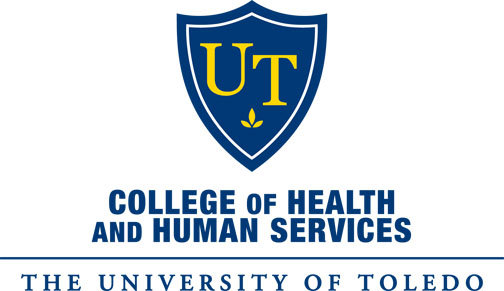 BACHELOR OF SOCIAL WORK (BSW) STUDENT HANDBOOKSchool of Social JusticeSocial Work ProgramCollege of Health and Human Service Room HH 2630, Mail Stop #119The University of Toledo 2801 W. Bancroft Street Toledo, Ohio 43606Telephone: 419-530-2142Fax: 419-530-4141http://www.utoledo.edu/hhs/socialwork/index.htmlTable of ContentsWelcome Letter	Page 3Program Mission	Page 4Program Goals and Objectives	Page 4Accreditation	Page 5Social Work Code of Ethics	Page 5Advising	Page 6Class Scheduling	Page 7Application to the BSW Program	Page 11Honors Program	Page 12Preparing for Senior Field	Page 12Program Policies	Page 13Life/Work Experience Credit Policy Transfer Credit PolicyAcademic & Professional Performance Review Procedure for Review by APPRCUniversity of Toledo Policies	Page 15Student Evaluation of Teaching	Page 15Student Social Work Organization	Page 15Lambda Rho Chapter of Phi Alpha	Page 15Computer Lab	Page 16Dear Social Work Students,Welcome to the Bachelor of Social Work (BSW) Program at the University of Toledo! We are excited that you have chosen to study social work with us and we promise to work hard with you to prepare you for an exciting career in social work.The following pages will provide you with information about who we are, what classes you will need to take in the program, and the policies of the program. This can be a handy tool for an immediate question. However, if you can’t find what you’re looking for, please do not hesitate to contact the BSW Program Director or our department secretary. Contact information for any of our BSW Program Faculty and Staff can be found on our website. Again, welcome to Social Work. We look forward to our journey together.Sincerely,The BSW Program FacultyPROGRAM MISSIONThe mission of the social work program is to further social justice through education, community engagement, and research.PROGRAM GOALS AND OBJECTIVESGoal 1To prepare social workers to use the generalist practice model and strengths perspective of professional practice.Objectives in support of this goal are as follows:To utilize the liberal arts curriculum and build upon it to develop professional practice skills.To promote values and principles consistent with those of the social work profession and to promote professional ethics.To understand and interpret the history of the social work profession and its contemporary structures and issues.To develop critical thinking and social work practice skills in working with individuals, families, groups, organizations, communities, and society.To use theoretical frameworks supported by empirical evidence to understand individual development and behavior across the life span and the interactions among individuals and between individuals and families, groups, organizations, and communities.To analyze, formulate, and influence social policies.To prepare students to practice in a manner that enhances the profession of social work through the evaluation and application of research and utilization of technology.To promote the development of professional work habits and characteristics.To prepare students for continuing professional education and lifelong learning.Goal 2To prepare social workers to incorporate social and economic justice into their framework.Objectives in support of this goal are as follows:To promote a proactive stance in relation to social and economic justice and oppression.To identify the need for social change and enact strategies that advance human rights.To practice critical thinking and the investigation of social and economic justice and oppression.To apply the values of the social work profession and its Code of Ethics in relation to issues of social and economic justice and oppression.Goal 3To prepare social workers to appreciate diversity and practice in a manner that enhances the strength of individuals, families, groups, organizations, and communities.Objectives in support of this goal are as follows:To promote a proactive stance toward working to eliminate the oppression of marginalized social and cultural groups.To develop an understanding of multiculturalism and diversity.To incorporate critical thinking into the understanding of oppression, multiculturalism, and diversity.To use the values of the profession of social work and the professional Code of Ethics in relation to issues of oppression, multiculturalism, and diversity.Goal 4To be proactive in responding to the impact of context on professional practice by engaging in a collaborative relationship with the social work community. Objectives in support of this goal are as follows:To convene bi-annually with an advisory board comprised of members of the community with an interest in social work practice and education.To provide ongoing training and support to field supervisors.To provide service to the social work community through, but not limited to, service on agency boards of directors, workshops, and paper presentations, publications, and/or consultation services.ACCREDITATIONThe BSW Program at the University of Toledo is fully accredited by the Council on Social Work Education (CSWE). Many of the program’s policies are in keeping with the high standards of an accredited program. For a review of the Curriculum Policy Statement by CSWE, please seethe website at: https://www.cswe.org/Home.aspxSOCIAL WORK CODE OF ETHICSSocial workers must practice within the guidelines of the NASW Code of Ethics. This is covered extensively in the BSW coursework. The following link provides direct access to the NASW Code of Ethics:https://www.socialworkers.org/About/Ethics/Code-of-Ethics/Code-of-Ethics-EnglishIn addition to the NASW Code of Ethics, social workers licensed in the state of Ohio must practice within the ethical guidelines of the licensing statute and administrative rules governing the practice of social work. This ethical code can be found at the following link: http://www.cswmft.ohio.gov/ethics.stmADVISINGThe social work curriculum is highly structured and many courses build on their prerequisite courses. Because of this, students are encouraged to meet with their social work advisor early in their program and again at least once per year to ensure they are following the curriculum in the sequential order in which it was designed. Furthermore, social work students planning to enroll in the senior field and practice courses (SOCW 4120, 4130, 4200, 4210, 4220, and 4230) must be 18 years of age and have all of the required social work courses through the 3000-level completed before entry. Failure to do so could result in the postponement of graduation for an entire academic year. Because of this, the student is encouraged to have early and regular academic advising.Professional social work advising is available through any of the social work faculty members. Students having questions about the profession of social work careers available with an undergraduate social work degree, graduate school, etc., may schedule an appointment with any faculty member with whom they feel comfortable.However, academic advising, for the purpose of scheduling classes and planning, should be done with the student’s Social Work academic advisor. The Social Work academic advisor is available for both social work and pre-social work majors, with an office located in the Health and Human Service Building within the Social Work department. The contact information and office hours are located on the UToledo Social Work websit. You may schedule an appointment with the Social Work advisor through this website.  https://www.utoledo.edu/hhs/socialwork/undergrad_program.htmlCLASS SCHEDULINGPrior to scheduling classes, students are encouraged to see their Social Work advisor to be sure they are progressing toward graduation. The following chart provides a snapshot of a “perfect” BSW Program Plan. Of course, class closures, transferring, changing majors, and other factors may cause program plans to be less than “perfect.” The following is provided for informational/example purposes only.BACHELOR OF SOCIAL WORK PROGRAMSOCIAL WORK REQUIRED COURSES  GRADES OF C OR BETTER REQUIRED PLUS 2.5 SOCIAL WORK MAJOR GPASOCIAL WORK ELECTIVE COURSES  APPLICATION TO THE BSW PROGRAMStudents applying to the BSW Program must have:Completed 43 credit hoursHave an overall minimum UT GPA of 2.25; andHave completed SOCW 1030 and SOCW 2010 with a minimum major GPA of 2.5 with a grade of no less than a “C” in each.The admission procedures are reviewed with students while they are enrolled in SOCW 2010. During that semester, students meet with the academic advisor, Lori DuBose. Lori reviews their academic record and if the student qualifies, she provides them with the application form. Once admitted, the student’s major will be changed to “Social Work” from “pre-Social Work” and they will be permitted to enroll in 3000-level classes.Students not meeting the requirements listed above are encouraged to work with their advisor to develop a Remediation Plan.GRADUATING WITH DEPARTMENT HONORSQualified juniors and seniors may apply to work for honors in social work.Students applying for Honors must have:Minimum GPA of 3.3 in social work courses;Minimum cumulative GPA of 3.012 hours completed work in social work; andQualification as a social work majorThe student must complete 9 hours of independent work in social work. During the final semester before graduation, the student must complete a research project. The honors topic and research project should be completed in close conjunction with a faculty advisor. Students should discuss their special interests with faculty members or with the honors advisor who will help identify an appropriate faculty member to guide the honors work.PREPARING FOR SENIOR FIELDDuring the senior year, students enroll in three social work classes each semester.  These three classes must be taken together.In the fall students enroll in:SOCW 4120		Social Work Practice II SOCW4200		Field Lab IISOCW 4220		Field Experience IIIn the spring, students enroll in:SOCW 4130		Social Work Practice III SOCW4210		Field Lab IIISOCW 4230        	Field Experience IIIThe Field Experience classes are the actual field placement classes. Students spend 16 hours per week in a field agency. These are primarily daytime hours when most social work agencies are open. Please plan your schedule accordingly. We cannot guarantee an evening or weekend placement!To be eligible for the senior field experience sequence courses, the student must have senior standing; be 18 years of age or older by August of their senior year, completed prerequisite social work courses (listed below) with a grade of C or better in each social work course, have a major G.P.A. of 2.5 or higher, an overall G.P.A. of 2.25 or higher, and permission from the field coordinator. The student must submit an Application for Senior Field Placement to the field coordinator according to the process described in this BSW Field Education Manual. Upon reviewing the student’s application, the field coordinator will decide whether the student will be admitted into the senior field experience sequence and permitted to register for the social work senior field experience sequence courses. The program does not give credit for life experience or work experience in lieu of any of the social work senior field experience courses.The BSW Field Manual can be found on our website that provides all of the specific policies to guide your field experience. Please review the BSW Field Manual and UToledo Social Work website for the application for field and being placed in an agency. https://www.utoledo.edu/hhs/socialwork/undergrad_program.htmlPROGRAM POLICIESFACULTY – STUDENT COMMUNICATIONThe University of Toledo email is the main source of communication used by faculty and staff within the Social Work program. It is expected that students will check their UToledo email frequently but no less than twice per week. Students are expected to respond to email requests by faculty and staff within 24 hours of their receipt. Due to the Family Educational Rights and Privacy Act (FERPA) and to maintain confidentiality, Social Work faculty and staff do not have access to an alternate email or your personal telephone number.LIFE/WORK EXPERIENCE CREDIT POLICYThe fieldwork experience is of central importance for the educational development of the social work student. However, life and work experience in and of itself is not considered “field experience.”  The process by which the experience is gained is considered paramount within social work education. The key element of the field experience is the integration of course work, qualified supervision, and freedom to address concerns in a nurturing but academic environment. As a result, the social work program will not accept academic credit for past life work experience unless that experience is part of academic credit awarded by a social work program accredited by the Council on Social Work Education.TRANSFER CREDIT POLICYStudents transferring to the University of Toledo from another university must first apply to the University of Toledo through the admissions office. General Education requirements will be evaluated for transfer by the College of Health and Human Services. No transfer credit will be awarded for courses graded less than a “D-.”Social work courses at the 3000-level and above will only be considered for transfer if taken at another social work program accredited by the Council on Social Work Education. Most often, the College of Health and Human Services will make decisions concerning all transfer credit. However, should it be necessary, the student should be prepared to provide copies of course syllabi and/or catalog descriptions of social work courses taken for review by the BSW Program Committee for final decisions on transfer credit.ACADEMIC & PROFESSIONAL PERFORMANCE Professional programs have unique obligations that transcend academic performance: obligations to the profession and the client system. Accordingly, the Social Work Program has established a set of academic and professional performance requirements that are at the center of successful achievement of the bachelor of social work degree and performance as a professional social worker. When students fall below this level, they should first consult with the faculty member involved and/or their social work advisor. If this doesn’t seem to be adequate to resolve the issue, the student may be referred to the Academic and Professional Performance Review Committee (APPRC).Academic and Professional Performance Review Committee (APPRC)The UToledo Social Work program is committed to ensuring that our students are well-suited for the specialized demands, roles, and responsibilities of the social work profession. Our program seeks to enhance the probability that students will succeed educationally and professionally. The APPRC is a method that is used for this purpose. At times social work faculty, academic advisors, field instructors, or students themselves may have concerns about a particular student’s performance. These concerns may raise questions about the student’s ability to succeed academically or their suitability for a career in social work. By utilizing a strengths perspective, this committee focuses on helping the student navigate any challenges they face with academic performance, interpersonal skills, etc., and assists the student in developing a plan to help them succeed within the program. This is a standing committee within the social work program that meets as needed. The APPRC committee consists of a minimum of four social work faculty to including a Chairperson, at least one member of the BSW Committee, and one member of the MSW Committee.  When processing concerns related to a student’s field placement, at least one representative from the field committee will also be present. Confidentiality considerations preclude student membership on this committee. Any student, faculty member, or field instructor may request a meeting of this committee at any time for review of problematic performance, such as grades or behavior. Further information and the policy and procedure for participation with the APPRC are located on the UToledo Social Work website. UNIVERSITY OF TOLEDO POLICIESThe University of Toledo publishes several important policies for students in the university-wide Student Handbook. There, you will be able to find policies concerning satisfactory academic progress, academic misconduct, sexual harassment, fees, grade grievances, and more. Be sure you are familiar with these policies. They can be found at the following web link:http://studentactivities.utoledo.edu/studentconduct/studenthandbook.pdf STUDENT EVALUATION OF TEACHINGYour opinion counts. Just as social workers depend on program evaluation and single-subject designs (don’t worry you’ll learn about these in SOCW 3410 and SOCW 3420) to make practice decisions, we depend on you telling us how we’re doing in the classroom. At the end of each semester, you will be provided with an opportunity to evaluate the class and the instructor. This is an anonymous process. Your feedback helps us improve our classroom instruction and overall program. Thanks in advance for taking the time to accurately complete the evaluation.STUDENT SOCIAL WORK ORGANIZATIONYou are invited to join the Student Social Work Organization (SSWO). SSWO is open to all pre-social work and social work majors. Some of their more recent activities include cooking meals at one of the domestic violence shelters, helping rebuild/paint one of the DV shelters when they had a fire, hosting speakers, Big Brothers/Big Sisters Bowl-a-thon, and various social events such as meeting for dinner at a local pizza place. Additional information regarding SSWO can be found at https://www.utoledo.edu/hhs/socialwork/socialworkorg.html.LAMBDA RHO CHAPTER OF PHI ALPHALambda Rho is our chapter of Phi Alpha, a national social work honor society.  The purposes of Phi Alpha Honor Society are to provide a closer bond among students of social work and promote humanitarian goals and ideals. Phi Alpha fosters high standards of education for social workers and invites into membership those who have attained excellence in scholarship and achievement in social work. Induction into the Lambda Rho Chapter occurs every spring semester.Qualifications for induction for BSW Students include:declared social work as a majorrank in the top 35% of students in your junior year or highercompleted nine semester hours of required social work coursesThose students who qualify for induction are sent a letter of invitation in the spring semester. They will be required to pay $50.00 for their lifetime membership should they decide to join. They will be inducted at the spring ceremony and provided with a gold medallion to wear for graduation. COMPUTER LABYou are invited to work in our own social work computer lab located in HH 1244 and HH 2632 from 7am-10pm. The lab has a security lock on it, so you’ll need to bring your student ID. The swipe lock will open the door for all Pre-Social Work and Social Work majors. Fall SemesterFall SemesterSpring SemesterSpring SemesterFirstYearHHS 1000: Orientation ENGL 1110: Composition I MATH 1180: Reasoning with MathSOC 1010: Intro to SociologySOCW 1030: Intro to Social WelfareCore requirement (arts/humanities)13333316ENGL 1130: Composition II BIOL 1120: Survey of BiologyEcon 1010: Intro to Economic IssuesCore requirement (arts/humanities)WGST Course3333315Second YearSOCW 2010: Survey of SW ProfessionPSC 1200: American Nat’l. Gov’t.PSY 1010: Principles of Psychology CMPT 1100 Microsoft Office ApplicationsGeneral electives4333316ANTH 2800: Cultural Anthropology SOCW electiveNatural Science Core RequirementNatural Science Core Lab RequirementElective3331616Third YearSOCW 3110: Social Work Practice I SOCW 3210: Human Beh & Social Env I SOCW 3300: Social Policy & LegislationSOCW 3410: Research Practicum IAFST, DST, PSY, SOC, or WGST course3333315SOCW 3120: SW Interviewing & Recording SOCW 3220: Human Beh & Social Env II SOCW 3230: Human Beh & Social Env IIISOCW 3420: Research Practicum II SOCW 3090: Social Work Perspectives on Culture & Oppression4333316Fourth YearSOCW 4120: Social Work Practice IISOCW 4200: Social Work Seminar IISOCW 4220: Social Work Field II Core Requirement (US Diversity)315312SOCW 4130: Social Work Practice III SOCW 4210: Social Work Seminar III SOCW 4230: Social Work Field III 31514Course NumberCourse NameCourse DescriptionSOCW 1030Introduction to Social WelfareAn introduction to the social welfare institution, its history, relation to social values, major social laws and programs, and the system’s characteristic of service delivery.SOCW 2010Survey of the Social Work ProfessionA beginning study of the profession of social work, values and ethics, and diversity. The generalist framework, strengths perspective, and systems theory are introduced. The course includes sixty hours of supervised field experience and directed classroom discussion connecting field experience to social work practice. NOTE: Students enrolled within this course must be 18 years of age or older to engage in the supervised field experience portion of the course. SOCW 3110Social Work Practice IAn overview of generalist social work practice with various system sizes. Emphasizes strengths, empowerment, social and economic justice, ethical practice, and examination of self in relation to professional social work.SOCW 3120Social Work Interviewing and RecordingDevelops skills needed for the generalist social work interview and appropriate recording techniques. Integrates computer simulation, role play, and video recording for a participatory learning experience.SOCW 3210Human Behavior in the Social Environment IThis course provides students with an understanding of human development and behavior from birth to adolescence as it is shaped and conditioned by the social environment. This course focuses on the complex interplay between social, cultural, biological, and psychological systems.SOCW 3220Human Behavior in the Social Environment IIThis course is second in a multi-semester sequence designed to provide the undergraduate social work student an opportunity to establish a basic knowledge of human development and behavior. This course is a study of the life span including early, middle, and late adulthood as well as death and dying. Attention is given to human needs, tasks, and turning points for each stage of development knowledge of human development and behavior.SOCW 3230Human Behavior in the Social Environment IIIThis course provides a view of the behavior of larger systems including groups, organizations, and communities through a strengths perspective, focusing on social and economic justice, and the values of the social work profession.SOCW 3300Social Policy and LegislationAn examination of current social welfare issues and theories and the significance to the social, economic, and political factors, which influence policymaking and implementation.SOCW 3410Social Work Research PracticumThis course is the first of a two-part research practicum series. Social Work Research Practicum I is designed to offer the beginning social worker a view of research as it informs practice. During this semester students will also be engaged hands-on in the research process through the development of a research proposal and completion of an IRB human subjects training and protocol application.SOCW 3420Social Work Research Practicum IIThis course is the second of a two-part research practicum series. Social Work Research Practicum II introduces students to the basics in statistical applications in researching social work discipline while providing an overview of foundations on which statistical methods are based. Data will be analyzed relating to the research proposal developed in SOCW 3410 Social Work Research Practicum I.SOCW 4110Social Work Practice IIProvides advanced theory and practice skill development as a generalist social worker with organizations and communities (mezzo and macro client systems). Emphasis is on strengths and empowerment perspective focused on social and economic justice.SOCW 4130Social Work Practice IIIProvides advanced theory and practice skill development as a generalist social worker with individuals, families, and treatment groups (micro client systems). Emphasis is on strengths and empowerment perspective focused on social and economic justice.SOCW 4200Field Seminar IIIntegration of field experience and proactive principles.SOCW 4210Field Seminar IIIIntegration of field experience and proactive principles.SOCW 4220Social Work Field Experience IIA professional 224-hour internship experience in generalist social work practice with an integration of classroom learning with practice in a social agency. Must be taken in successive semesters during a single academic year.Application for entry to field placement must be submitted to the social work office during the spring semester before fall placement.NOTE: Students enrolled within this course must be 18 years of age or older to engage in the supervised field experience portion of the course. SOCW 4230Social Work Field Experience IIIA professional 224-hour internship experience in generalist social work practice with an integration of classroom learning with practice in a social agency. Must be taken in successive semesters during a single academic year. Application for entry to field placement must be submitted to the social work office during the spring semester before fall placement.NOTE: Students enrolled within this course must be 18 years of age or older to engage in the supervised field experience portion of the course.Course NumberCourse NameCourse DescriptionSOCW 3040Social Work with Older AdultsHistory and development of practice with older adults. Trends in aging, services for older adults, health care, social security, retirement, elder abuse, substitute care decision, hospice, loss, death and dying.SOCW 3060Social Work EthicsExamination of social work values and their professional implications. Provision of working knowledge of Social Work Code of Ethics and licensing and subsequent professional responsibilities. Integration of theoretical models with practice situations.SOCW 3070Child Welfare IChild welfare history. Knowledge, concepts and skill development concerning child maltreatment and protection, risk assessment and family-centered services.SOCW 3080Women in PovertyProvides an understanding of women's poverty and its perpetuation through marriage and divorce, women's work and wages, welfare, children, child support and the economics of the unpaid women's labor.SOCW 3090Social Work Perspectives on Culture and OppressionFocus is on vulnerable and oppressed groups who are among social welfare consumers. Cultural characteristics and group strengths, needs, priorities and experiences within the context of social work are also explored.SOCW 3510Interpersonal Practice with Lesbian, Gay, Bisexual, Transgender, and Queer IndividualsThis course will provide an introduction and overview of sexual orientation and gender identity and expand understanding of how to implement affirmative models of practice with LGBTQ individuals, families and communities. Course content will include: perspectives on gender, identity formation, impact of homophobia, biphobia, and transphobia, affirming interventions with lesbian, gay, bisexual and transgendered persons, families, youth, communities and aging; and specific challenges facing the LGBT communities such as homelessness, domestic violence, bullying, and policy.SOCW 3520Human Animal Interaction, Health, and WelnessThe majority of households in the United States have a companion animal. This course provides an overview of how human-animal interactions (HAI) and the human-animal bond (HAB) impact human health and well-being. Topics include: the social, physical and emotional/psychological impacts across the lifespan; therapeutic roles of animals; animal welfare and ethical considerations; and the connection between violence toward people and violence toward animals.SOCW 3530Health Care Social Work Experiences with Interprofessional TeamingStudents will be introduced to the unique demands of health care social work (3 credits more content and more assignments). Students will utilize generalist skills developed in their BSW program to negotiate the interdisciplinary classroom by participating in real-world problem solving and simulations by joining students from across the University of Toledo campuses and the free clinic to learn how to be an integral part of health care with an emphasis on just service delivery.SOCW 4500Appreciating Diversity in Social Work PracticeThis course focuses upon the cultural group strengths, needs, priorities and experiences of ethnic/racial groups in the U.S. through a social welfare perspective. Individual and institutional racism are examined.